附件1中国矿业大学煤炭资源与安全开采国家重点实验室-新疆工程学院联合基金项目申请书（2022）课题名称  ＿＿＿＿＿＿＿＿＿＿＿＿＿＿＿＿＿＿＿＿＿＿申 请 人  ＿＿＿＿＿＿＿＿＿＿＿＿＿＿＿＿＿＿＿＿＿＿工作单位  ＿＿＿＿＿＿＿＿＿＿＿＿＿＿＿＿＿＿＿＿＿＿通讯地址　＿＿＿＿＿＿＿＿＿＿＿＿＿＿＿＿＿＿＿＿＿＿手机/电话  ＿＿＿＿＿＿＿＿＿＿＿＿＿＿＿＿＿＿＿＿＿＿电子邮箱　＿＿＿＿＿＿＿＿＿＿＿＿＿＿＿＿＿＿＿＿＿＿申请日期　＿＿＿＿＿＿＿＿＿＿＿＿＿＿＿＿＿＿＿＿＿＿中国矿业大学煤炭资源与安全开采国家重点实验室新疆工程学院2022年11月填 报 说 明1.填写申请书之前，请先查阅《中国矿业大学煤炭资源与安全开采国家重点实验室-新疆工学院联合基金管理办法》。申请书的各项内容，要求实事求是，逐条认真填写，表达要明确严谨，字迹清晰易辨，外来语需要同时使用原文和中文表达，第一次出现的缩写词，须给出全称。2.申请书请用A4纸张打印，第二页以后各栏空格不够时，请自行加页，一式5份（至少2份为原件）并由依托单位审查和签署意见后，依托单位留存1份（同时留存电子版），其余4份统一由依托单位在规定时间内报送中国矿业大学煤炭资源与安全开采国家重点实验室（地址：江苏省徐州市中国矿业大学南湖校区矿业科学中心煤炭资源与安全开采国家重点实验室，邮编221116，电话0516-83885606/13813457291）。一、申请人基本情况二、课题申请注：申请者单位应按填报说明对申请人进行了资格审查，对申请书内容进行了审核，并确保在项目获得资助后做到以下几点：保证对研究计划实施所需的人力、物力和工作时间等条件给予支持。严格遵守国家重点实验室有关资助项目管理、财务等各项规定。督促项目负责人和本单位项目管理部门按相关的规定及时报送有关报表和材料。三、课题审批表(此表为实验室填写)附件3中国矿业大学煤炭资源与安全开采国家重点实验室-新疆工程学院联合基金项目计划任务书课题 名称  ＿＿＿＿＿＿＿＿＿＿＿＿＿＿＿＿＿＿＿＿＿＿  项目负责人  ＿＿＿＿＿＿＿＿＿＿＿＿＿＿＿＿＿＿＿＿＿＿电 话/传 真  ＿＿＿＿＿＿＿＿＿＿＿＿＿＿＿＿＿＿＿＿＿＿电 子 邮 箱  ＿＿＿＿＿＿＿＿＿＿＿＿＿＿＿＿＿＿＿＿＿＿申请 日期  ＿＿＿＿＿＿＿＿＿＿＿＿＿＿＿＿＿＿＿＿＿＿中国矿业大学煤炭资源与安全开采国家重点实验室新疆工程学院      年    月 填 报 说 明1.填写任务书之前，请先查阅《中国矿业大学煤炭资源与安全开采国家重点实验室-新疆工学院联合基金管理办法》。任务书的各项内容，要求实事求是，逐条认真填写，表达要明确严谨，字迹清晰易辨，外来语需要同时使用原文和中文表达，第一次出现的缩写词，须给出全称。2.任务书请用A4纸张打印，各栏空格不够时，请自行加页，一式5份（至少2份为原件）并由依托单位审查和签署意见后，依托单位留存1份（同时留存电子版），其余4份统一由依托单位在规定时间内报送中国矿业大学煤炭资源与安全开采国家重点实验室（地址：江苏省徐州市中国矿业大学南湖校区矿业科学中心煤炭资源与安全开采国家重点实验室，邮编221116，电话0516-83885606/13813457291）。一、项目负责人基本情况二、课题基本情况注: 经费预算包括与开放基金项目实施直接相关的材料费、测试化验加工费、差旅费、会议费、出版/文献/信息传播/知识产权事务；在报销时须符合有关财务要求：会议费为参加与本项目相关的国内外学术交流会议产生的费用（须有来往车费及会议通知为凭）；差旅费为参加相关会议及往来国家重点实验室之间产生的费用。附件4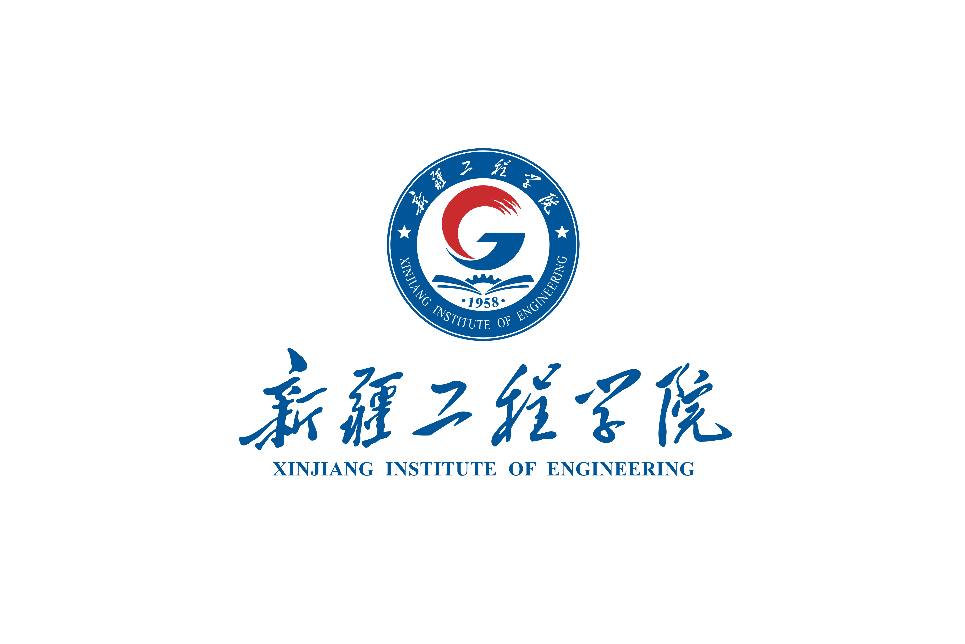 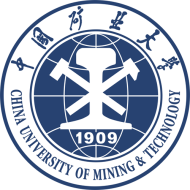 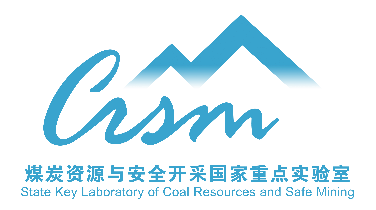 中国矿业大学煤炭资源与安全开采国家重点实验室-新疆工程学院联合基金项目结题报告项目名称  ＿＿＿＿＿＿＿＿＿＿＿＿＿＿＿＿＿＿＿＿＿＿项目编号  ＿＿＿＿＿＿＿＿＿＿＿＿＿＿＿＿＿＿＿＿＿＿资助金额  ＿＿＿＿＿＿＿＿＿＿＿＿＿＿＿＿＿＿＿＿＿＿起止年月＿＿＿＿＿＿＿＿＿＿＿＿＿＿＿＿＿＿＿＿＿＿项目负责人＿＿＿＿＿＿＿＿＿＿＿＿＿＿＿＿＿＿＿＿＿＿所在单位＿＿＿＿＿＿＿＿＿＿＿＿＿＿＿＿＿＿＿＿＿＿联系电话＿＿＿＿＿＿＿＿＿＿＿＿＿＿＿＿＿＿＿＿＿＿中国矿业大学煤炭资源与安全开采国家重点实验室新疆工程学院年      月       日填 报 说 明1.结题报告的各项内容，要求实事求是，逐条认真填写，表达要明确严谨，字迹清晰易辨，外来语需要同时使用原文和中文表达，第一次出现的缩写词，须给出全称。2.结题报告请用A4纸张打印，各栏空格不够时，请自行加页，一式4份并由依托单位审查和签署意见后，依托单位留存1份，其余3份统一由依托单位在规定时间内报送中国矿业大学煤炭资源与安全开采国家重点实验室（地址：江苏省徐州市中国矿业大学南湖校区矿业科学中心煤炭资源与安全开采国家重点实验室，邮编221116，电话0516-83885606/13813457291）。目  录一 课题摘要关键词: 二 报告正文三 开放研究课题经费决算表（金额单位：万元）附：课题经费使用说明表课题负责人签字及审核意见表四 研究成果简要目录“成果类型”栏，分为“专著 / 期刊论文 / 会议论文 / 专利 / 获奖 / 其他（包括获得的省部级以上研究基金等）”六类，请归类集中填写并单独编号；“成果说明”栏，用于填写如刊物名、获奖类别、级别等必要的说明和便于其他人查询的信息，具体要求见撰写提纲；“标注状态”栏，用于说明有无标注“开放课题资助”及项目批准号等，具体要求见撰写提纲 申请人姓　　名姓　　名性别性别出生年月出生年月 申请人身份证号身份证号 申请人QQ号QQ号微信号微信号 申请人邮    箱邮    箱手机号手机号 申请人学    位学    位研究方向研究方向研究方向授予学校授予学校 申请人所在单位所在单位职称/职务职称/职务 申请人通讯地址通讯地址煤炭国重   合作人员煤炭国重   合作人员 申请人1.主要学术经历（包括大学及以上学历、工作简历、研究生导师）：2.与本课题相关的代表性研究成果（3-5项，SCI文章或者省部级以上基金课题或者奖励）1.主要学术经历（包括大学及以上学历、工作简历、研究生导师）：2.与本课题相关的代表性研究成果（3-5项，SCI文章或者省部级以上基金课题或者奖励）1.主要学术经历（包括大学及以上学历、工作简历、研究生导师）：2.与本课题相关的代表性研究成果（3-5项，SCI文章或者省部级以上基金课题或者奖励）1.主要学术经历（包括大学及以上学历、工作简历、研究生导师）：2.与本课题相关的代表性研究成果（3-5项，SCI文章或者省部级以上基金课题或者奖励）1.主要学术经历（包括大学及以上学历、工作简历、研究生导师）：2.与本课题相关的代表性研究成果（3-5项，SCI文章或者省部级以上基金课题或者奖励）1.主要学术经历（包括大学及以上学历、工作简历、研究生导师）：2.与本课题相关的代表性研究成果（3-5项，SCI文章或者省部级以上基金课题或者奖励）1.主要学术经历（包括大学及以上学历、工作简历、研究生导师）：2.与本课题相关的代表性研究成果（3-5项，SCI文章或者省部级以上基金课题或者奖励）1.主要学术经历（包括大学及以上学历、工作简历、研究生导师）：2.与本课题相关的代表性研究成果（3-5项，SCI文章或者省部级以上基金课题或者奖励）1.主要学术经历（包括大学及以上学历、工作简历、研究生导师）：2.与本课题相关的代表性研究成果（3-5项，SCI文章或者省部级以上基金课题或者奖励）1.主要学术经历（包括大学及以上学历、工作简历、研究生导师）：2.与本课题相关的代表性研究成果（3-5项，SCI文章或者省部级以上基金课题或者奖励）1.主要学术经历（包括大学及以上学历、工作简历、研究生导师）：2.与本课题相关的代表性研究成果（3-5项，SCI文章或者省部级以上基金课题或者奖励）1.主要学术经历（包括大学及以上学历、工作简历、研究生导师）：2.与本课题相关的代表性研究成果（3-5项，SCI文章或者省部级以上基金课题或者奖励）1.主要学术经历（包括大学及以上学历、工作简历、研究生导师）：2.与本课题相关的代表性研究成果（3-5项，SCI文章或者省部级以上基金课题或者奖励）指导教师姓名年龄年龄技术职称技术职称工作单位工作单位工作单位工作单位工作单位签名签名签名指导教师中国矿业大学中国矿业大学中国矿业大学中国矿业大学中国矿业大学主要合作者姓名年龄年龄技术职称技术职称工作单位工作单位工作单位工作单位工作单位项目中的分工项目中的分工签名主要合作者主要合作者主要合作者主要合作者主要合作者课题名称起止时间年 月 日—  年 月 日年 月 日—  年 月 日年 月 日—  年 月 日经费类别： ； 万元摘要（400字内）：摘要（400字内）：摘要（400字内）：摘要（400字内）：摘要（400字内）：摘要（400字内）：1．研究目的、意义及国内外发展现状综述（附主要参考文献）：1．研究目的、意义及国内外发展现状综述（附主要参考文献）：1．研究目的、意义及国内外发展现状综述（附主要参考文献）：1．研究目的、意义及国内外发展现状综述（附主要参考文献）：1．研究目的、意义及国内外发展现状综述（附主要参考文献）：1．研究目的、意义及国内外发展现状综述（附主要参考文献）：2．研究内容、研究目标和拟解决的关键科学技术问题：2．研究内容、研究目标和拟解决的关键科学技术问题：2．研究内容、研究目标和拟解决的关键科学技术问题：2．研究内容、研究目标和拟解决的关键科学技术问题：2．研究内容、研究目标和拟解决的关键科学技术问题：2．研究内容、研究目标和拟解决的关键科学技术问题：3．主要研究方法与技术路线：3．主要研究方法与技术路线：3．主要研究方法与技术路线：3．主要研究方法与技术路线：3．主要研究方法与技术路线：3．主要研究方法与技术路线：4．研究工作计划与进度（含到本实验室工作的计划）：4．研究工作计划与进度（含到本实验室工作的计划）：4．研究工作计划与进度（含到本实验室工作的计划）：4．研究工作计划与进度（含到本实验室工作的计划）：4．研究工作计划与进度（含到本实验室工作的计划）：4．研究工作计划与进度（含到本实验室工作的计划）：5．预期成果（成果内容、形式）：5．预期成果（成果内容、形式）：5．预期成果（成果内容、形式）：5．预期成果（成果内容、形式）：5．预期成果（成果内容、形式）：5．预期成果（成果内容、形式）：6．经费预算6．经费预算6．经费预算6．经费预算6．经费预算6．经费预算支 出 科 目支 出 科 目金  额（万元）计 算 根 据 及 理 由计 算 根 据 及 理 由计 算 根 据 及 理 由合   计合   计材料费、加工费等材料费、加工费等差旅费、会议费等差旅费、会议费等出版/文献/信息传播/知识产权事务费出版/文献/信息传播/知识产权事务费注: 经费预算包括与开放基金项目实施直接相关的材料费、测试化验加工费、差旅费、会议费、出版/文献/信息传播/知识产权事务；在报销时须符合有关财务要求：会议费为参加与本项目相关的国内外学术交流会议产生的费用（须有来往车费及会议通知为凭）；差旅费为参加相关会议及往来国家重点实验室之间产生的费用。注: 经费预算包括与开放基金项目实施直接相关的材料费、测试化验加工费、差旅费、会议费、出版/文献/信息传播/知识产权事务；在报销时须符合有关财务要求：会议费为参加与本项目相关的国内外学术交流会议产生的费用（须有来往车费及会议通知为凭）；差旅费为参加相关会议及往来国家重点实验室之间产生的费用。注: 经费预算包括与开放基金项目实施直接相关的材料费、测试化验加工费、差旅费、会议费、出版/文献/信息传播/知识产权事务；在报销时须符合有关财务要求：会议费为参加与本项目相关的国内外学术交流会议产生的费用（须有来往车费及会议通知为凭）；差旅费为参加相关会议及往来国家重点实验室之间产生的费用。注: 经费预算包括与开放基金项目实施直接相关的材料费、测试化验加工费、差旅费、会议费、出版/文献/信息传播/知识产权事务；在报销时须符合有关财务要求：会议费为参加与本项目相关的国内外学术交流会议产生的费用（须有来往车费及会议通知为凭）；差旅费为参加相关会议及往来国家重点实验室之间产生的费用。注: 经费预算包括与开放基金项目实施直接相关的材料费、测试化验加工费、差旅费、会议费、出版/文献/信息传播/知识产权事务；在报销时须符合有关财务要求：会议费为参加与本项目相关的国内外学术交流会议产生的费用（须有来往车费及会议通知为凭）；差旅费为参加相关会议及往来国家重点实验室之间产生的费用。注: 经费预算包括与开放基金项目实施直接相关的材料费、测试化验加工费、差旅费、会议费、出版/文献/信息传播/知识产权事务；在报销时须符合有关财务要求：会议费为参加与本项目相关的国内外学术交流会议产生的费用（须有来往车费及会议通知为凭）；差旅费为参加相关会议及往来国家重点实验室之间产生的费用。7．申请人承诺本人保证上述所填报内容的真实性。若获得资助，本人与本课题的全体组成员将严格遵守《中国矿业大学煤炭资源与安全开采国家重点实验室国家重点实验室-新疆工程学院联合基金管理办法 》的有关规定开展研究工作并按要求真实支出经费，切实保证研究工作时间，按时报送有关研究成果材料，按时结题。申请人:年  月  日7．申请人承诺本人保证上述所填报内容的真实性。若获得资助，本人与本课题的全体组成员将严格遵守《中国矿业大学煤炭资源与安全开采国家重点实验室国家重点实验室-新疆工程学院联合基金管理办法 》的有关规定开展研究工作并按要求真实支出经费，切实保证研究工作时间，按时报送有关研究成果材料，按时结题。申请人:年  月  日7．申请人承诺本人保证上述所填报内容的真实性。若获得资助，本人与本课题的全体组成员将严格遵守《中国矿业大学煤炭资源与安全开采国家重点实验室国家重点实验室-新疆工程学院联合基金管理办法 》的有关规定开展研究工作并按要求真实支出经费，切实保证研究工作时间，按时报送有关研究成果材料，按时结题。申请人:年  月  日7．申请人承诺本人保证上述所填报内容的真实性。若获得资助，本人与本课题的全体组成员将严格遵守《中国矿业大学煤炭资源与安全开采国家重点实验室国家重点实验室-新疆工程学院联合基金管理办法 》的有关规定开展研究工作并按要求真实支出经费，切实保证研究工作时间，按时报送有关研究成果材料，按时结题。申请人:年  月  日7．申请人承诺本人保证上述所填报内容的真实性。若获得资助，本人与本课题的全体组成员将严格遵守《中国矿业大学煤炭资源与安全开采国家重点实验室国家重点实验室-新疆工程学院联合基金管理办法 》的有关规定开展研究工作并按要求真实支出经费，切实保证研究工作时间，按时报送有关研究成果材料，按时结题。申请人:年  月  日7．申请人承诺本人保证上述所填报内容的真实性。若获得资助，本人与本课题的全体组成员将严格遵守《中国矿业大学煤炭资源与安全开采国家重点实验室国家重点实验室-新疆工程学院联合基金管理办法 》的有关规定开展研究工作并按要求真实支出经费，切实保证研究工作时间，按时报送有关研究成果材料，按时结题。申请人:年  月  日8． 推荐人意见（申请者若具有高级技术职务或硕士研究生学历可免填此项）：推荐人(签字)                   专业技术职务          专 长推荐人单位(公章)                                         年    月    日8． 推荐人意见（申请者若具有高级技术职务或硕士研究生学历可免填此项）：推荐人(签字)                   专业技术职务          专 长推荐人单位(公章)                                         年    月    日8． 推荐人意见（申请者若具有高级技术职务或硕士研究生学历可免填此项）：推荐人(签字)                   专业技术职务          专 长推荐人单位(公章)                                         年    月    日8． 推荐人意见（申请者若具有高级技术职务或硕士研究生学历可免填此项）：推荐人(签字)                   专业技术职务          专 长推荐人单位(公章)                                         年    月    日8． 推荐人意见（申请者若具有高级技术职务或硕士研究生学历可免填此项）：推荐人(签字)                   专业技术职务          专 长推荐人单位(公章)                                         年    月    日8． 推荐人意见（申请者若具有高级技术职务或硕士研究生学历可免填此项）：推荐人(签字)                   专业技术职务          专 长推荐人单位(公章)                                         年    月    日9. 项目依托单位意见:单位负责人(签字)                      单    位(公章 )         年    月    日9. 项目依托单位意见:单位负责人(签字)                      单    位(公章 )         年    月    日9. 项目依托单位意见:单位负责人(签字)                      单    位(公章 )         年    月    日9. 项目依托单位意见:单位负责人(签字)                      单    位(公章 )         年    月    日9. 项目依托单位意见:单位负责人(签字)                      单    位(公章 )         年    月    日9. 项目依托单位意见:单位负责人(签字)                      单    位(公章 )         年    月    日 国家重点实验室评审委员会意见:                             评委会主席(签字) ：                               年      月      日国家重点实验室负责人意见: 负责人(签字)                         单位(公章)                                                          年      月      日项目编号姓　　名姓　　名性别性别职称出生年月出生年月联系地址联系地址电    话电    话E-MailE-Mail传    真传    真主要学术经历（包括大学以上学历、工作简历、与本课题相关的研究成果）：主要学术经历（包括大学以上学历、工作简历、与本课题相关的研究成果）：主要学术经历（包括大学以上学历、工作简历、与本课题相关的研究成果）：主要学术经历（包括大学以上学历、工作简历、与本课题相关的研究成果）：主要学术经历（包括大学以上学历、工作简历、与本课题相关的研究成果）：主要学术经历（包括大学以上学历、工作简历、与本课题相关的研究成果）：主要学术经历（包括大学以上学历、工作简历、与本课题相关的研究成果）：主要学术经历（包括大学以上学历、工作简历、与本课题相关的研究成果）：主要学术经历（包括大学以上学历、工作简历、与本课题相关的研究成果）：主要学术经历（包括大学以上学历、工作简历、与本课题相关的研究成果）：主要学术经历（包括大学以上学历、工作简历、与本课题相关的研究成果）：主要学术经历（包括大学以上学历、工作简历、与本课题相关的研究成果）：主要学术经历（包括大学以上学历、工作简历、与本课题相关的研究成果）：主要学术经历（包括大学以上学历、工作简历、与本课题相关的研究成果）：指导教师姓名姓名年龄技术职称技术职称工作单位工作单位工作单位工作单位工作单位签名签名签名指导教师主要合作者姓名姓名年龄技术职称技术职称工作单位工作单位工作单位工作单位工作单位项目分工项目分工签名主要合作者主要合作者主要合作者主要合作者主要合作者主要合作者课题名称起止时间经费1. 拟解决的关键科学技术问题和主要研究内容：1. 拟解决的关键科学技术问题和主要研究内容：1. 拟解决的关键科学技术问题和主要研究内容：1. 拟解决的关键科学技术问题和主要研究内容：2．主要研究方法与技术路线：2．主要研究方法与技术路线：2．主要研究方法与技术路线：3．研究工作计划与进度： 3．研究工作计划与进度： 3．研究工作计划与进度： 4．研究目标和预期成果（成果内容、形式）：4．研究目标和预期成果（成果内容、形式）：4．研究目标和预期成果（成果内容、形式）：5．经费预算（         万元）5．经费预算（         万元）5．经费预算（         万元）支 出 科 目金额（万元）计 算 依 据 及 理 由合   计6．项目负责人承诺本人保证上述所填报内容的真实性。研究期间，本人与本课题的全体组成员将严格遵守财政部、科技部印发的《国家重点实验室专项经费管理办法》和《中国矿业大学煤炭资源与安全开采国家重点实验室-新疆工程学院联合基金项目管理办法》的有关规定，切实保证研究工作进度，按计划认真开展研究工作，每年年底按时报送成果材料，结题时完成计划任务、提交结题材料接受检查和验收。项目负责人:年  月  日7.依托单位负责人意见: 负责人(签字)                         单位(公章)                       年    月    日                     年    月    日8.实验室负责人意见: 负责人(签字)                         单位(公章)                       年    月    日                     年    月    日课题名称课题负责人批准号总经费（万元）科       目预算经费经费支出如单项支出经费超出预算10%请予以说明如单项支出经费超出预算10%请予以说明如单项支出经费超出预算10%请予以说明材料费测试化验加工费差旅费会议费出版、文献、信息传播、知识产权事物费专家咨询费劳务费合   计经费结余填报说明：课题负责人需要对经费使用情况作一般说明；当有拨入项目负责人单位经费时，需要详细说明，并将支出表作为单独附件加盖所在学校财务章。负责人（签字）                                         年     月     日依托单位审查意见：                                           依托单位负责人（签字）                        单位(公章)                                                                 年       月        日专家组评审意见：                                                                 专家评审组组长（签字）                                                                      年        月        日实验室负责人意见：负责人(签字)                             单位(公章)                       年      月      日                     年      月      日序号成果类型成果或论文名称主要完成者成果说明（期刊名称及卷期号、出版社名称及时间等）标注状况1期刊论文21专利21获奖21其他（基金）